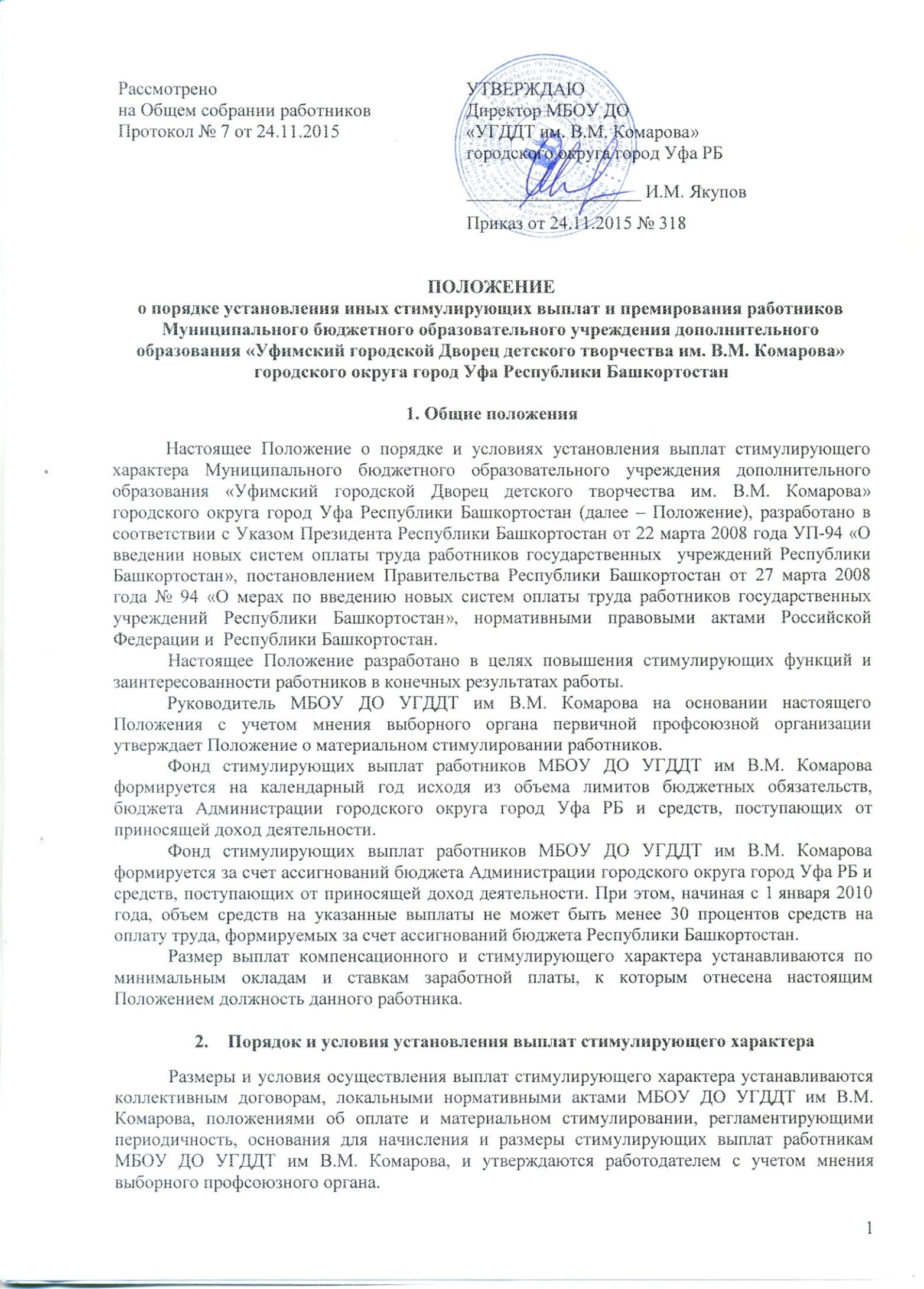 К выплатам стимулирующего характера относятся: выплаты по повышающим коэффициентам;премиальные и иные стимулирующие выплаты.Работникам устанавливаются следующие повышающие коэффициенты: Повышающий коэффициент за фактическую нагрузку педагогическим работникам за квалификационную категорию или стаж педагогической работы в целях стимулирования к качественному результату труда, повышению профессиональной квалификации и компетентности:Повышающий коэффициент педагогическим работникам, впервые поступившим на работу в учреждение после окончания высшего или среднего профессионального учебного заведения, – в размере 0,20 за фактическую нагрузку в течение 3 лет.Повышающий коэффициент работникам, имеющим ученую степень доктора наук по профилю образовательного учреждения или педагогической деятельности (преподаваемых дисциплин), - в размере 0,20 за фактическую нагрузку.Повышающий коэффициент работникам, имеющим ученую степень кандидата наук по профилю образовательного учреждения или педагогической деятельности (преподаваемых дисциплин), - в размере 0,10 за фактическую нагрузку.Повышающий коэффициент педагогическим работникам, имеющим почетное звание «Народный учитель», - в размере 0,20 за фактическую нагрузку.Повышающий коэффициент руководящим работникам и специалистам образовательных учреждений, имеющим почетные звания «Заслуженный учитель» и «Заслуженный преподаватель», – в размере 0,10 за фактическую нагрузку.Повышающий коэффициент директору и зам. директору, имеющим почетные звания, установленные для работников название которых начинается со слов «Народный», «Заслуженный», при условии соответствия почетного звания профилю учреждения, и педагогическим работникам образовательных учреждений при соответствии почетного звания профилю педагогической деятельности или преподаваемых дисциплин - в  размере 0,10 за фактическую нагрузку.Повышающий коэффициент за высшее профессиональное образование педагогическим работникам - в размере 0,05 за фактическую нагрузку.Повышающие коэффициенты к ставке заработной платы за работы, не входящие в должностные обязанности работников, но непосредственно связанные с образовательным процессом, приведены в следующей таблице:РАЗМЕРЫ повышающих коэффициентов  за выполнение работ, не входящих в должностные обязанности работников** При наличии оснований для применения двух и более повышающих коэффициентов доплата определяется по каждому основанию к ставке заработной платы, окладу.Повышающий коэффициент работникам образования, отнесенным к ПКГ должностей учебно-вспомогательного персонала, - в размере до 0,10 к окладу за стаж работы более 3 лет.Повышающий коэффициент водителям автомобилей всех типов за фактически отработанное время в должности водителя – в размере:0,50 – водителям, имеющим присвоенный в установленном порядке 1-й класс (при наличии в водительском удостоверении разрешающих отметок «В», «С», «Д» и «Е»); 0,25 – водителям, имеющим 2-й класс (наличие в водительском удостоверении разрешающих отметок «В», «С», «Е» или только «Д» («Д» или «Е»)).Критерии для премирования и установления иных стимулирующих выплат работникам учреждения разрабатываются директором совместно с выборным профсоюзным органом на основании перечня:3. Критерии эффективности деятельности работников* Основания (критерии) для премирования и установления выплат стимулирующего характера работникам определяются директором на основе показателей качества профессиональной деятельности по согласованию с выборным коллегиальным органом.№ п/пКвалификационная категория либо стаж педагогической работыПовышающий коэффициент1Вторая квалификационная категория0,252Первая квалификационная категория0,353Высшая квалификационная категория0,554Стаж педагогической работы от 2 до 5 лет0,055Стаж педагогической работы от 5 до 10 лет0,106Стаж педагогической работы от 10 до 20 лет0,207Стаж педагогической работы свыше 20 лет0,25Наименование вида работРазмеры повышающих коэффициентовРуководство предметными, цикловыми и методическими комиссиями0,15Педагогам и другим работникам за ведение делопроизводства 0,15Руководство отделами (педагогам дополнительного образования)0,30Наименование категории работниковНаименование показателяБаллыПериодичность измененияЗаместитель директора по УВРВысокий уровень организации учебно-воспитательного процесса;0-2полугодоваяЗаместитель директора по УВРВысокий уровень проведения аттестации педагогических работников;0-2годоваяЗаместитель директора по УВРУчастие в научно-методической деятельности;0-2годоваяЗаместитель директора по УВРВысокий уровень организации и контроля (мониторинга) учебно-воспитательного процесса;0-2ежемесячнаяЗаместитель директора по УВРКачественная организация работы общественных органов, участвующих в управлении учреждением (методический, педагогический совет);0-2ежемесячнаяЗаместитель директора по УВРСохранение контингента воспитанников;0-2полугодоваяЗаместитель директора по УВРПоддержание благоприятного психологического климата в коллективе;0-2полугодоваяЗаместитель директора по УВРУчастие в организации массовых мероприятий;0-2ежемесячнаяЗаместитель директора по УВРОрганизация экскурсий, походов выходного дня, категорийных походов, летних туристско-краеведческих полевых лагерей.0-22-3 кварталЗаместитель директора по УВРПодготовка и участие педагогических работников и всего МБОУ ДОД УГДДТ им В.М. Комарова в профессиональных конкурсах0-2ежемесячнаяЗаместитель директора по УВРОрганизация и проведение курсов повышения квалификации педагогических работников0-2ежемесячнаяИТОГО (максимально)ИТОГО (максимально)22Деятельность заместителя директора по УВР по каждому  из показателей оценивается от 0 до 2 баллов в зависимости от степени достижения результатов:оценка 2 балла – если результаты этого вида деятельности присутствуют, они достаточно эффективны, чтобы можно было проследить положительную динамику;оценка 1 балл – если результаты этого вида присутствуют , но они мало или недостаточно эффективны;оценка 0 баллов – если результаты этого вида деятельности отсутствуют.Рекомендуется установить максимальный размер выплат за качество профессиональной деятельности. Например, если максимальный размер выплат составляет 30 %, рекомендуется установить шкалу оценки от максимально возможной суммы баллов:  более 80% (от 18 до 22 баллов) – в размере 25-30%  от 60 % до 80 % (от 13 до 17 баллов) – в размере 20-25%  от 30 % до 60 % (от 7 до 12 баллов) – в размере 10 – 20 %  от 10 % до 30 % (от 2 до 6 баллов) – в размере 10 %   Деятельность заместителя директора по УВР по каждому  из показателей оценивается от 0 до 2 баллов в зависимости от степени достижения результатов:оценка 2 балла – если результаты этого вида деятельности присутствуют, они достаточно эффективны, чтобы можно было проследить положительную динамику;оценка 1 балл – если результаты этого вида присутствуют , но они мало или недостаточно эффективны;оценка 0 баллов – если результаты этого вида деятельности отсутствуют.Рекомендуется установить максимальный размер выплат за качество профессиональной деятельности. Например, если максимальный размер выплат составляет 30 %, рекомендуется установить шкалу оценки от максимально возможной суммы баллов:  более 80% (от 18 до 22 баллов) – в размере 25-30%  от 60 % до 80 % (от 13 до 17 баллов) – в размере 20-25%  от 30 % до 60 % (от 7 до 12 баллов) – в размере 10 – 20 %  от 10 % до 30 % (от 2 до 6 баллов) – в размере 10 %   Деятельность заместителя директора по УВР по каждому  из показателей оценивается от 0 до 2 баллов в зависимости от степени достижения результатов:оценка 2 балла – если результаты этого вида деятельности присутствуют, они достаточно эффективны, чтобы можно было проследить положительную динамику;оценка 1 балл – если результаты этого вида присутствуют , но они мало или недостаточно эффективны;оценка 0 баллов – если результаты этого вида деятельности отсутствуют.Рекомендуется установить максимальный размер выплат за качество профессиональной деятельности. Например, если максимальный размер выплат составляет 30 %, рекомендуется установить шкалу оценки от максимально возможной суммы баллов:  более 80% (от 18 до 22 баллов) – в размере 25-30%  от 60 % до 80 % (от 13 до 17 баллов) – в размере 20-25%  от 30 % до 60 % (от 7 до 12 баллов) – в размере 10 – 20 %  от 10 % до 30 % (от 2 до 6 баллов) – в размере 10 %   Деятельность заместителя директора по УВР по каждому  из показателей оценивается от 0 до 2 баллов в зависимости от степени достижения результатов:оценка 2 балла – если результаты этого вида деятельности присутствуют, они достаточно эффективны, чтобы можно было проследить положительную динамику;оценка 1 балл – если результаты этого вида присутствуют , но они мало или недостаточно эффективны;оценка 0 баллов – если результаты этого вида деятельности отсутствуют.Рекомендуется установить максимальный размер выплат за качество профессиональной деятельности. Например, если максимальный размер выплат составляет 30 %, рекомендуется установить шкалу оценки от максимально возможной суммы баллов:  более 80% (от 18 до 22 баллов) – в размере 25-30%  от 60 % до 80 % (от 13 до 17 баллов) – в размере 20-25%  от 30 % до 60 % (от 7 до 12 баллов) – в размере 10 – 20 %  от 10 % до 30 % (от 2 до 6 баллов) – в размере 10 %   Заместитель директорапо АХЧВыполнение требований и электробезопасности, охраны труда;0-2годоваяЗаместитель директорапо АХЧВысокое качество подготовки и организации ремонтных работ;0-2полугодоваяЗаместитель директорапо АХЧСвоевременное обеспечение необходимым инвентарем и оборудованием образовательного процесса и гигиенического содержания здания и прилегающего участка;0-2ежемесячнаяЗаместитель директорапо АХЧСвоевременное заключение договоров с обслуживающими организациями;0-2полугодоваяЗаместитель директорапо АХЧСвоевременное проведение инвентаризации и списания пришедшего в негодность оборудования;0-2полугодоваяЗаместитель директорапо АХЧСвоевременная закупка необходимого инвентаря и оборудования, согласно годовой смете расходов;0-2ежемесячнаяЗаместитель директорапо АХЧКонтроль за младшим обслуживающим персоналом;0-2ежемесячнаяЗаместитель директорапо АХЧОрганизация хозяйственной подготовки кабинетов к началу учебного года;0-2полугодоваяЗаместитель директорапо АХЧГрамотное ведение хозяйственной документации, заполнение журналов по ОТ, ТБ, своевременное прохождение тех.осмотра и ремонта транспорта0-2полугодоваяИТОГО (максимально)ИТОГО (максимально)18Деятельность заместителя директора по АХЧ по каждому  из показателей оценивается от 0 до 2 баллов в зависимости от степени достижения результатов:оценка 2 балла – если результаты этого вида деятельности присутствуют, они достаточно эффективны, чтобы можно было проследить положительную динамику;оценка 1 балл – если результаты этого вида присутствуют ,но они мало или недостаточно эффективны;оценка 0 баллов – если результаты этого вида деятельности отсутствуют.Рекомендуется установить максимальный размер выплат за качество профессиональной деятельности. Например, если максимальный размер выплат составляет 30 %, рекомендуется установить шкалу оценки от максимально возможной суммы баллов:  более 80% (от 14 до 18 баллов) – в размере 25-30%  от 60 % до 80 % (от 10 до 13 баллов) – в размере 20-25%  от 30 % до 60 % (от 5 до 12 баллов) – в размере 10 – 20 %  от 10 % до 30 % (от 2 до 4 баллов) – в размере 10 %   Деятельность заместителя директора по АХЧ по каждому  из показателей оценивается от 0 до 2 баллов в зависимости от степени достижения результатов:оценка 2 балла – если результаты этого вида деятельности присутствуют, они достаточно эффективны, чтобы можно было проследить положительную динамику;оценка 1 балл – если результаты этого вида присутствуют ,но они мало или недостаточно эффективны;оценка 0 баллов – если результаты этого вида деятельности отсутствуют.Рекомендуется установить максимальный размер выплат за качество профессиональной деятельности. Например, если максимальный размер выплат составляет 30 %, рекомендуется установить шкалу оценки от максимально возможной суммы баллов:  более 80% (от 14 до 18 баллов) – в размере 25-30%  от 60 % до 80 % (от 10 до 13 баллов) – в размере 20-25%  от 30 % до 60 % (от 5 до 12 баллов) – в размере 10 – 20 %  от 10 % до 30 % (от 2 до 4 баллов) – в размере 10 %   Деятельность заместителя директора по АХЧ по каждому  из показателей оценивается от 0 до 2 баллов в зависимости от степени достижения результатов:оценка 2 балла – если результаты этого вида деятельности присутствуют, они достаточно эффективны, чтобы можно было проследить положительную динамику;оценка 1 балл – если результаты этого вида присутствуют ,но они мало или недостаточно эффективны;оценка 0 баллов – если результаты этого вида деятельности отсутствуют.Рекомендуется установить максимальный размер выплат за качество профессиональной деятельности. Например, если максимальный размер выплат составляет 30 %, рекомендуется установить шкалу оценки от максимально возможной суммы баллов:  более 80% (от 14 до 18 баллов) – в размере 25-30%  от 60 % до 80 % (от 10 до 13 баллов) – в размере 20-25%  от 30 % до 60 % (от 5 до 12 баллов) – в размере 10 – 20 %  от 10 % до 30 % (от 2 до 4 баллов) – в размере 10 %   Деятельность заместителя директора по АХЧ по каждому  из показателей оценивается от 0 до 2 баллов в зависимости от степени достижения результатов:оценка 2 балла – если результаты этого вида деятельности присутствуют, они достаточно эффективны, чтобы можно было проследить положительную динамику;оценка 1 балл – если результаты этого вида присутствуют ,но они мало или недостаточно эффективны;оценка 0 баллов – если результаты этого вида деятельности отсутствуют.Рекомендуется установить максимальный размер выплат за качество профессиональной деятельности. Например, если максимальный размер выплат составляет 30 %, рекомендуется установить шкалу оценки от максимально возможной суммы баллов:  более 80% (от 14 до 18 баллов) – в размере 25-30%  от 60 % до 80 % (от 10 до 13 баллов) – в размере 20-25%  от 30 % до 60 % (от 5 до 12 баллов) – в размере 10 – 20 %  от 10 % до 30 % (от 2 до 4 баллов) – в размере 10 %   Заведующий отделомОбеспечение выполнения учебных планов и программ педагогов доп. образования;0-2полугодоваяЗаведующий отделомМетодическое обеспечение образовательного процесса;0-2полугодоваяЗаведующий отделомПринятые меры по сохранению контингента воспитанников;0-2полугодоваяЗаведующий отделомРазвитие педагогического творчества (участие ПДО. в исследовательской, экспериментальной работе, конкурсах, конференциях и т.д.)0-2ежемесячнаяЗаведующий отделомВысокий уровень организации мероприятий;0-2ежемесячнаяЗаведующий отделомОрганизация различных форм  внеурочной работы в отделе;0-2полугодоваяЗаведующий отделомУчастие в инновационной деятельности, разработка и внедрение авторских программ;0-2ежемесячнаяЗаведующий отделомВнедрение современных педагогических технологий в работу объединений;0-2полугодоваяЗаведующий отделомВысокий уровень организации контроля учебно-воспитательного процесса0-2ежемесячнаяЗаведующий отделомПроведение диагностики среди воспитанников и педагогов отдела0-2ежемесячнаяИТОГО (максимально)ИТОГО (максимально)20Деятельность заведующих  отделом по каждому  из показателей оценивается от 0 до 2 баллов в зависимости от степени достижения результатов:оценка 2 балла – если результаты этого вида деятельности присутствуют, они достаточно эффективны, чтобы можно было проследить положительную динамику;оценка 1 балл – если результаты этого вида присутствуют ,но они мало или недостаточно эффективны;оценка 0 баллов – если результаты этого вида деятельности отсутствуют.Рекомендуется установить максимальный размер выплат за качество профессиональной деятельности. Например, если максимальный размер выплат составляет 30 %, рекомендуется установить шкалу оценки от максимально возможной суммы баллов:  более 80% (от 16 до 20 баллов) – в размере 25-30%  от 60 % до 80 % (от 12 до 15 баллов) – в размере 20-25%  от 30 % до 60 % (от 6  до 11 баллов) – в размере 10 – 20 %  от 10 % до 30 % (от 2 до 5  баллов) – в размере 10 %   Деятельность заведующих  отделом по каждому  из показателей оценивается от 0 до 2 баллов в зависимости от степени достижения результатов:оценка 2 балла – если результаты этого вида деятельности присутствуют, они достаточно эффективны, чтобы можно было проследить положительную динамику;оценка 1 балл – если результаты этого вида присутствуют ,но они мало или недостаточно эффективны;оценка 0 баллов – если результаты этого вида деятельности отсутствуют.Рекомендуется установить максимальный размер выплат за качество профессиональной деятельности. Например, если максимальный размер выплат составляет 30 %, рекомендуется установить шкалу оценки от максимально возможной суммы баллов:  более 80% (от 16 до 20 баллов) – в размере 25-30%  от 60 % до 80 % (от 12 до 15 баллов) – в размере 20-25%  от 30 % до 60 % (от 6  до 11 баллов) – в размере 10 – 20 %  от 10 % до 30 % (от 2 до 5  баллов) – в размере 10 %   Деятельность заведующих  отделом по каждому  из показателей оценивается от 0 до 2 баллов в зависимости от степени достижения результатов:оценка 2 балла – если результаты этого вида деятельности присутствуют, они достаточно эффективны, чтобы можно было проследить положительную динамику;оценка 1 балл – если результаты этого вида присутствуют ,но они мало или недостаточно эффективны;оценка 0 баллов – если результаты этого вида деятельности отсутствуют.Рекомендуется установить максимальный размер выплат за качество профессиональной деятельности. Например, если максимальный размер выплат составляет 30 %, рекомендуется установить шкалу оценки от максимально возможной суммы баллов:  более 80% (от 16 до 20 баллов) – в размере 25-30%  от 60 % до 80 % (от 12 до 15 баллов) – в размере 20-25%  от 30 % до 60 % (от 6  до 11 баллов) – в размере 10 – 20 %  от 10 % до 30 % (от 2 до 5  баллов) – в размере 10 %   Деятельность заведующих  отделом по каждому  из показателей оценивается от 0 до 2 баллов в зависимости от степени достижения результатов:оценка 2 балла – если результаты этого вида деятельности присутствуют, они достаточно эффективны, чтобы можно было проследить положительную динамику;оценка 1 балл – если результаты этого вида присутствуют ,но они мало или недостаточно эффективны;оценка 0 баллов – если результаты этого вида деятельности отсутствуют.Рекомендуется установить максимальный размер выплат за качество профессиональной деятельности. Например, если максимальный размер выплат составляет 30 %, рекомендуется установить шкалу оценки от максимально возможной суммы баллов:  более 80% (от 16 до 20 баллов) – в размере 25-30%  от 60 % до 80 % (от 12 до 15 баллов) – в размере 20-25%  от 30 % до 60 % (от 6  до 11 баллов) – в размере 10 – 20 %  от 10 % до 30 % (от 2 до 5  баллов) – в размере 10 %   МетодистыАнализирует состояние учебно-методической работы в учреждении и разрабатывает предложения по ее эффективности;0-2полугодоваяМетодистыОказывает помощь педагогам д.о. в определении содержания, форм, методов и средств обучения;0-2ежемесячнаяМетодистыПринимает участие в разработке методических и информационных материалов, диагностики, прогнозирования  и планирования подготовки и повышения квалификации ПДО;0-2ежемесячнаяМетодистыОбобщает и принимает меры  по распространению наиболее результативного опыта педагогов ДО;0-2полугодоваяМетодистыОрганизует работу по научно-методическому обеспечению содержания образовательного процесса;0-2полугодоваяМетодистыРазрабатывает Положения об организации мероприятий и участвует в его организации;0-2ежемесячнаяМетодистыОснащает учебный процесс наглядными и раздаточными материалами;0-2ежемесячнаяМетодистыРазрабатывает новые методики и педагогические технологии0-2годоваяИТОГО (максимально)ИТОГО (максимально)16Деятельность методистов  по каждому  из показателей оценивается от 0 до 2 баллов в зависимости от степени достижения результатов:оценка 2 балла – если результаты этого вида деятельности присутствуют, они достаточно эффективны, чтобы можно было проследить положительную динамику;оценка 1 балл – если результаты этого вида присутствуют ,но они мало или недостаточно эффективны;оценка 0 баллов – если результаты этого вида деятельности отсутствуют.Рекомендуется установить максимальный размер выплат за качество профессиональной деятельности. Например, если максимальный размер выплат составляет 30 %, рекомендуется установить шкалу оценки от максимально возможной суммы баллов:  более 80% (от 13 до 16 баллов) – в размере 25-30%  от 60 % до 80 % (от 10 до 12 баллов) – в размере 20-25%  от 30 % до 60 % (от 5 до 9  баллов) – в размере 10 – 20 %  от 10 % до 30 % (от 2 до 4 баллов) – в размере 10 %   Деятельность методистов  по каждому  из показателей оценивается от 0 до 2 баллов в зависимости от степени достижения результатов:оценка 2 балла – если результаты этого вида деятельности присутствуют, они достаточно эффективны, чтобы можно было проследить положительную динамику;оценка 1 балл – если результаты этого вида присутствуют ,но они мало или недостаточно эффективны;оценка 0 баллов – если результаты этого вида деятельности отсутствуют.Рекомендуется установить максимальный размер выплат за качество профессиональной деятельности. Например, если максимальный размер выплат составляет 30 %, рекомендуется установить шкалу оценки от максимально возможной суммы баллов:  более 80% (от 13 до 16 баллов) – в размере 25-30%  от 60 % до 80 % (от 10 до 12 баллов) – в размере 20-25%  от 30 % до 60 % (от 5 до 9  баллов) – в размере 10 – 20 %  от 10 % до 30 % (от 2 до 4 баллов) – в размере 10 %   Деятельность методистов  по каждому  из показателей оценивается от 0 до 2 баллов в зависимости от степени достижения результатов:оценка 2 балла – если результаты этого вида деятельности присутствуют, они достаточно эффективны, чтобы можно было проследить положительную динамику;оценка 1 балл – если результаты этого вида присутствуют ,но они мало или недостаточно эффективны;оценка 0 баллов – если результаты этого вида деятельности отсутствуют.Рекомендуется установить максимальный размер выплат за качество профессиональной деятельности. Например, если максимальный размер выплат составляет 30 %, рекомендуется установить шкалу оценки от максимально возможной суммы баллов:  более 80% (от 13 до 16 баллов) – в размере 25-30%  от 60 % до 80 % (от 10 до 12 баллов) – в размере 20-25%  от 30 % до 60 % (от 5 до 9  баллов) – в размере 10 – 20 %  от 10 % до 30 % (от 2 до 4 баллов) – в размере 10 %   Деятельность методистов  по каждому  из показателей оценивается от 0 до 2 баллов в зависимости от степени достижения результатов:оценка 2 балла – если результаты этого вида деятельности присутствуют, они достаточно эффективны, чтобы можно было проследить положительную динамику;оценка 1 балл – если результаты этого вида присутствуют ,но они мало или недостаточно эффективны;оценка 0 баллов – если результаты этого вида деятельности отсутствуют.Рекомендуется установить максимальный размер выплат за качество профессиональной деятельности. Например, если максимальный размер выплат составляет 30 %, рекомендуется установить шкалу оценки от максимально возможной суммы баллов:  более 80% (от 13 до 16 баллов) – в размере 25-30%  от 60 % до 80 % (от 10 до 12 баллов) – в размере 20-25%  от 30 % до 60 % (от 5 до 9  баллов) – в размере 10 – 20 %  от 10 % до 30 % (от 2 до 4 баллов) – в размере 10 %   Педагоги дополнительного образования, концертмейстерыПовышение квалификации, получение наград, званий;0-2ежемесячнаяПедагоги дополнительного образования, концертмейстерыУчастие в профессиональных конкурсах, исследовательской и экспериментальной работе;0-2ежемесячнаяПедагоги дополнительного образования, концертмейстерыУчастие в научно-методической деятельности;0-2ежемесячнаяПедагоги дополнительного образования, концертмейстерыУчастие в мероприятиях районного, городского, республиканского, российского уровней;0-2ежемесячнаяПедагоги дополнительного образования, концертмейстерыВысокая сохранность контингента воспитанников;0-2полугодоваяПедагоги дополнительного образования, концертмейстерыВысокий уровень исполнительской дисциплины;0-2ежемесячнаяПедагоги дополнительного образования, концертмейстерыВысокие достижения воспитанников;0-2ежемесячнаяПедагоги дополнительного образования, концертмейстерыСоздание авторской программы0-2годоваяИТОГО (максимально)ИТОГО (максимально)16Деятельность педагогов  дополнительного образования по каждому  из показателей оценивается от 0 до 2 баллов в зависимости от степени достижения результатов:оценка 2 балла – если результаты этого вида деятельности присутствуют, они достаточно эффективны, чтобы можно было проследить положительную динамику;оценка 1 балл – если результаты этого вида присутствуют ,но они мало или недостаточно эффективны;оценка 0 баллов – если результаты этого вида деятельности отсутствуют.Рекомендуется установить максимальный размер выплат за качество профессиональной деятельности. Например, если максимальный размер выплат составляет 30 %, рекомендуется установить шкалу оценки от максимально возможной суммы баллов:  более 80% (от 13 до 16 баллов) – в размере 25-30%  от 60 % до 80 % (от 10 до 12 баллов) – в размере 20-25%  от 30 % до 60 % (от 5 до 9 баллов) – в размере 10 – 20 %  от 10 % до 30 % (от 2 до 4  баллов) – в размере 10 %   Деятельность педагогов  дополнительного образования по каждому  из показателей оценивается от 0 до 2 баллов в зависимости от степени достижения результатов:оценка 2 балла – если результаты этого вида деятельности присутствуют, они достаточно эффективны, чтобы можно было проследить положительную динамику;оценка 1 балл – если результаты этого вида присутствуют ,но они мало или недостаточно эффективны;оценка 0 баллов – если результаты этого вида деятельности отсутствуют.Рекомендуется установить максимальный размер выплат за качество профессиональной деятельности. Например, если максимальный размер выплат составляет 30 %, рекомендуется установить шкалу оценки от максимально возможной суммы баллов:  более 80% (от 13 до 16 баллов) – в размере 25-30%  от 60 % до 80 % (от 10 до 12 баллов) – в размере 20-25%  от 30 % до 60 % (от 5 до 9 баллов) – в размере 10 – 20 %  от 10 % до 30 % (от 2 до 4  баллов) – в размере 10 %   Деятельность педагогов  дополнительного образования по каждому  из показателей оценивается от 0 до 2 баллов в зависимости от степени достижения результатов:оценка 2 балла – если результаты этого вида деятельности присутствуют, они достаточно эффективны, чтобы можно было проследить положительную динамику;оценка 1 балл – если результаты этого вида присутствуют ,но они мало или недостаточно эффективны;оценка 0 баллов – если результаты этого вида деятельности отсутствуют.Рекомендуется установить максимальный размер выплат за качество профессиональной деятельности. Например, если максимальный размер выплат составляет 30 %, рекомендуется установить шкалу оценки от максимально возможной суммы баллов:  более 80% (от 13 до 16 баллов) – в размере 25-30%  от 60 % до 80 % (от 10 до 12 баллов) – в размере 20-25%  от 30 % до 60 % (от 5 до 9 баллов) – в размере 10 – 20 %  от 10 % до 30 % (от 2 до 4  баллов) – в размере 10 %   Деятельность педагогов  дополнительного образования по каждому  из показателей оценивается от 0 до 2 баллов в зависимости от степени достижения результатов:оценка 2 балла – если результаты этого вида деятельности присутствуют, они достаточно эффективны, чтобы можно было проследить положительную динамику;оценка 1 балл – если результаты этого вида присутствуют ,но они мало или недостаточно эффективны;оценка 0 баллов – если результаты этого вида деятельности отсутствуют.Рекомендуется установить максимальный размер выплат за качество профессиональной деятельности. Например, если максимальный размер выплат составляет 30 %, рекомендуется установить шкалу оценки от максимально возможной суммы баллов:  более 80% (от 13 до 16 баллов) – в размере 25-30%  от 60 % до 80 % (от 10 до 12 баллов) – в размере 20-25%  от 30 % до 60 % (от 5 до 9 баллов) – в размере 10 – 20 %  от 10 % до 30 % (от 2 до 4  баллов) – в размере 10 %   Младший обслуживающий персоналОперативность выполнения заявок по устранению технических неполадок;0-2ежемесячнаяМладший обслуживающий персоналСодержание участка и помещения в соответствии с требованиями Сан Пин;0-2ежемесячнаяМладший обслуживающий персоналКачественная уборка помещения;0-2ежемесячнаяМладший обслуживающий персоналКачественное выполнение должностных обязанностей;0-2ежемесячнаяМладший обслуживающий персоналПроведение особо срочных работ0-2ежемесячнаяИТОГО (максимально)ИТОГО (максимально)10Деятельность младшего обслуживающего персонала по каждому  из показателей оценивается от 0 до 2 баллов в зависимости от степени достижения результатов:оценка 2 балла – если результаты этого вида деятельности присутствуют, они достаточно эффективны, чтобы можно было проследить положительную динамику;оценка 1 балл – если результаты этого вида присутствуют ,но они мало или недостаточно эффективны;оценка 0 баллов – если результаты этого вида деятельности отсутствуют.Рекомендуется установить максимальный размер выплат за качество профессиональной деятельности. Например, если максимальный размер выплат составляет 30 %, рекомендуется установить шкалу оценки от максимально возможной суммы баллов:  более 80% (от 8 до 10  баллов) – в размере 25-30%  от 60 % до 80 % (от 6 до 7 баллов) – в размере 20-25%  от 30 % до 60 % (от 3 до 5  баллов) – в размере 10 – 20 %  от 10 % до 30 % (от 1 до 2  баллов) – в размере 10 %   Деятельность младшего обслуживающего персонала по каждому  из показателей оценивается от 0 до 2 баллов в зависимости от степени достижения результатов:оценка 2 балла – если результаты этого вида деятельности присутствуют, они достаточно эффективны, чтобы можно было проследить положительную динамику;оценка 1 балл – если результаты этого вида присутствуют ,но они мало или недостаточно эффективны;оценка 0 баллов – если результаты этого вида деятельности отсутствуют.Рекомендуется установить максимальный размер выплат за качество профессиональной деятельности. Например, если максимальный размер выплат составляет 30 %, рекомендуется установить шкалу оценки от максимально возможной суммы баллов:  более 80% (от 8 до 10  баллов) – в размере 25-30%  от 60 % до 80 % (от 6 до 7 баллов) – в размере 20-25%  от 30 % до 60 % (от 3 до 5  баллов) – в размере 10 – 20 %  от 10 % до 30 % (от 1 до 2  баллов) – в размере 10 %   Деятельность младшего обслуживающего персонала по каждому  из показателей оценивается от 0 до 2 баллов в зависимости от степени достижения результатов:оценка 2 балла – если результаты этого вида деятельности присутствуют, они достаточно эффективны, чтобы можно было проследить положительную динамику;оценка 1 балл – если результаты этого вида присутствуют ,но они мало или недостаточно эффективны;оценка 0 баллов – если результаты этого вида деятельности отсутствуют.Рекомендуется установить максимальный размер выплат за качество профессиональной деятельности. Например, если максимальный размер выплат составляет 30 %, рекомендуется установить шкалу оценки от максимально возможной суммы баллов:  более 80% (от 8 до 10  баллов) – в размере 25-30%  от 60 % до 80 % (от 6 до 7 баллов) – в размере 20-25%  от 30 % до 60 % (от 3 до 5  баллов) – в размере 10 – 20 %  от 10 % до 30 % (от 1 до 2  баллов) – в размере 10 %   Деятельность младшего обслуживающего персонала по каждому  из показателей оценивается от 0 до 2 баллов в зависимости от степени достижения результатов:оценка 2 балла – если результаты этого вида деятельности присутствуют, они достаточно эффективны, чтобы можно было проследить положительную динамику;оценка 1 балл – если результаты этого вида присутствуют ,но они мало или недостаточно эффективны;оценка 0 баллов – если результаты этого вида деятельности отсутствуют.Рекомендуется установить максимальный размер выплат за качество профессиональной деятельности. Например, если максимальный размер выплат составляет 30 %, рекомендуется установить шкалу оценки от максимально возможной суммы баллов:  более 80% (от 8 до 10  баллов) – в размере 25-30%  от 60 % до 80 % (от 6 до 7 баллов) – в размере 20-25%  от 30 % до 60 % (от 3 до 5  баллов) – в размере 10 – 20 %  от 10 % до 30 % (от 1 до 2  баллов) – в размере 10 %   